Microsoft Word 2010Übung 5: Grafik bearbeitenAufgabe:Generieren Sie einen Blindtext, in der Schriftart: CALIBRI mit dem Schriftgrad: 11, indem Sie in der ersten Zeile im Textbereich Ihres Dokuments folgenden Ausdruck eingeben und mit der Eingabe-Taste bestätigen: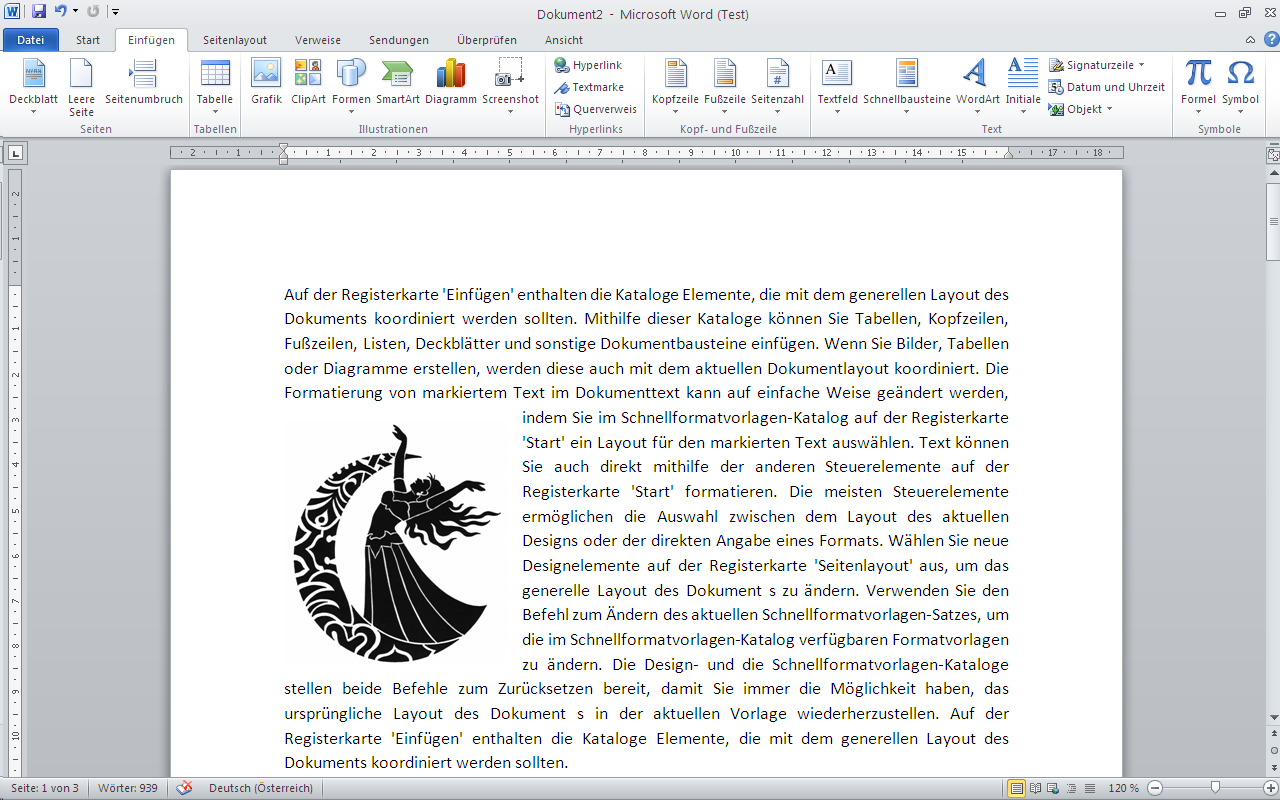 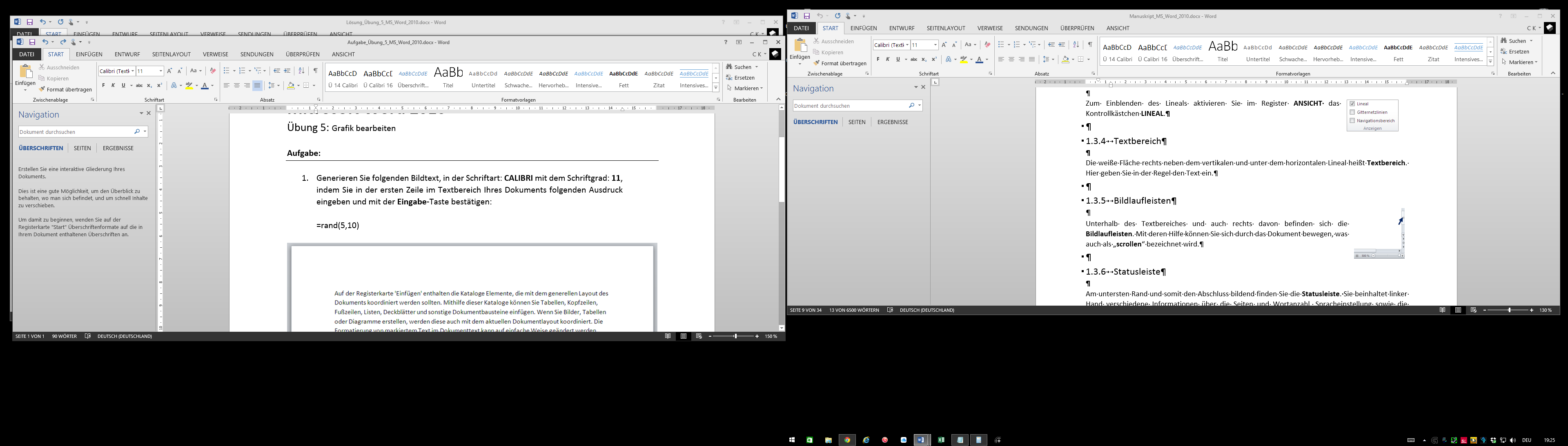 Fügen Sie am Anfang der siebten Zeile ein beliebiges Bild ein. In der Regel finden Sie Bilder unter EIGENE BILDER.Vergrößeren oder verkleinern Sie das eingefügte Bild auf 5 cm Breite.Stellen Sie den Zeilenumbruch des Bildes auf QUADRAT.Stelen Sie das Absatzformat auf BLOCKSATZ.